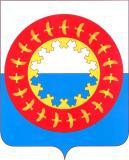 Российская Федерация Администрация муниципального района «Заполярный район» Ненецкого автономного округа»ПОСТАНОВЛЕНИЕот     .04.2022 №     п    рп. Искателей 	На основании Устава Заполярного района и решения Совета Заполярного района от 09.02.2022 № 180-р «О внесении изменений в Положение о наградах и почетных званиях Заполярного района» Администрация муниципального района «Заполярный район» Ненецкого автономного округа» ПОСТАНОВЛЯЕТ:	1. Внести изменение в Порядок предоставления субсидий из районного бюджета на возмещение недополученных доходов, возникающих при оказании населению услуг общественных бань, утвержденный постановлением Администрации Заполярного района от 08.02.2017 № 22п (с изменениями, внесенными постановлениями от 12.04.2017 № 60п, от 28.11.2017 № 230п, от 11.09.2018 № 176п, от 05.02.2019 № 24п, от 17.06.2019 № 95п, от 05.03.2020 № 41п,от 08.06.2020 № 112п, от 24.03.2021 № 68п, от 28.01.2022 № 19п),  изложив подпункт «б.1» пункта 2.1 в новой редакции:	«б.1. предоставление права бесплатного посещения общественной бани следующим категориям граждан:- участникам Великой Отечественной войны и участникам боевых действий;- лицам, проработавшим в тылу в период Великой Отечественной войны;- гражданам 1932-1945 годов рождения, относящимся к категории детей сурового времени («дети войны»);- вдовам участников Великой Отечественной войны;- лицам, признанным пострадавшими от политических репрессий;- неработающим лицам, которым присвоено звание «Ветеран труда» и (или) «Ветеран труда Ненецкого автономного округа»;- лицам, которым присвоено звание «Почетный гражданин Заполярного района» и(или) «Ветеран Заполярного района»;- неработающим инвалидам.Право бесплатного посещения гражданина из числа указанных категорий действует на 13 посещений общественной бани в квартал в дни посещения согласно графику работы общественной бани при предъявлении документа(ов), подтверждающих отнесение к указанной категории граждан.- детям в возрасте до 7 лет, детям-инвалидам и детям из многодетных семей в возрасте до 18 лет.Право бесплатного посещения предоставляется без ограничения количества посещений в дни посещения согласно графику работы общественной бани при предъявлении документа(ов), подтверждающих отнесение к указанной категории граждан.». 	2. Настоящее постановление вступает в силу после его официального опубликования, но не ранее 1 июня 2022 года.Глава Администрации Заполярного района                                                                   	    Н.Л. МихайловаО внесении изменения в Порядок предоставления субсидий из районного бюджета на возмещение недополученных доходов, возникающих при оказании населению услуг общественных бань